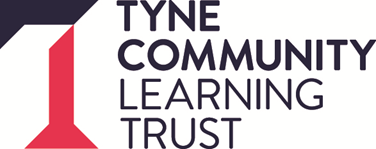 Chief Executive Officer Salary: Leadership Scale L35 - L41Accountable to: the TCLT Trust BoardResponsible for: the educational and financial outcomes for the TrustWorking time: 0.6 fteApplication closing date: 13 March 2019Interviews W/B: 25 March 2019Who we areWe are a group of 9 schools providing 2-18 education in a rural area who are determined to work together in a formal and recognised way to ensure the very best outcomes for all our learners.We are all expecting to convert to academy status on 01/04/2019.As a Multi Academy Trust with a common ethos for all-through education, we are building on the successes and unique identities of each school to greatly enhance pastoral and curriculum transition between all stages. The schools are at the heart of the communities they serve and provide education for a significant proportion of learners. We believe the MAT with the current organisation of schools can work effectively with the communities to provide a service which is more highly valued, retains and attracts increasing numbers of learners and is sustainable.Our working principle is ‘excellence together’ and the MAT will ensure that both staff and students achieve their very best in everything they do. We are looking to recruit an ambitious and experienced Chief Executive Officer to join our dedicated teams of staff in developing the financial and business aspects of this trust. The trust is initially set up with nine schools with capacity to grow further in the future.The trust will be set up with the following schools:Highfield Middle School;Mickley First School;Ovingham C of E First School;Ovingham Middle School; Prudhoe Castle First School;Prudhoe Community High School;Whittonstall and Broomley Federation of First Schools; andWylam First School.The Trust will be a mixed MAT of community schools and church schools, the role of the CEO will be to work with Directors and local governing bodies to protect and promote the unique character and ethos of each school.The roleOverviewThe Chief Executive Officer is accountable to the Trust Board for school improvement and the academic performance of all the academies in the Trust. The Chief Executive Officer and Chief Operating officer are accountable to the Trust Board for the financial health and probity of the Trust. The CEO line manages the Chief Operating Officer and all centrally employed staff. Vision and Aims The Chief Executive Officer will support the Trust Board:to enable the Trust Board to articulate its corporate philosophy and values and to ensure that these are consistently applied across the Trust itself and across local Boards and leaders of academies; to ensure the continuing engagement and involvement of members of the Trust Board to further the vision and aims of the Trust; to ensure that the Trust Board formulates and regularly reviews the Trust’s mission and strategic plan, enabling it to monitor annual plans and targets; to ensure that the Trust Board receives appropriate advice and information to enable it to fulfil its governance responsibilities; to develop strategic policy proposals for Trust Board discussion and decision. Line of responsibilityThe Chief Executive Officer is directly accountable to the board of directors for the multi-academy trust.Line managementThe Chief Executive Officer shall provide leadership and management to headteachers and senior leadership teams within the multi-academy trust.Strategic purposeThe Chief Executive Officer shall be accountable to the board of directors for setting the overall strategic direction for the multi-academy trust and shall ensure the communication of its vision to staff in the schools within the trust to secure their educational success through effective strategic planning.Through inspirational leadership and rigorous policy development s/he shall create a culture of constant improvement, implementing effective systems of organisation and control, and high levels of professional standards to secure the highest possible achievement for all in every aspect of the academies’ provision.S/he shall act as the principal accounting officer for the trust in accordance with the requirements of the Education and Skills Funding Agency.S/he will liaise with Members of the Trust and relevant partners including the Regional Schools Commissioner’s office, Ofsted, Newcastle Diocesan Education Board and the Local Authority. S/he will take the lead in Trust reviews, be the main point of contact with Ofsted and ensure that Strategic Plans are in place and meet the needs of the Trust.